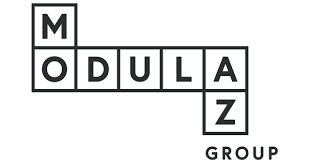 MODULAZ GROUP d.o.o.3. travnja 5840 328 Donja DubravaOIB: 22461336593Evidencijski broj nabave: N03Datum objave Poziva na dostavu ponuda na internetskoj stranici www.strukturnifondovi.hr : 20.07.2023.POZIV NA DOSTAVU PONUDA – Izmjena 01(izmjene u točkama 4.2., 5.1., 8. i 11.)U POSTUPKU NABAVE S OBVEZNOM OBJAVOMNaziv projekta: Jačanje konkurentnosti ulaganjem u tehnološki naprednu proizvodnju idigitalizaciju poslovnih procesaNaziv poziva: Jačanje konkurentnosti poduzeća ulaganjima u digitalnu i zelenu tranzicijuReferentni kod projekta: KK.11.1.1.01.0452Projekt je financiran iz instrumentaPomoć za oporavak za koheziju i europska područja „REACT-EU“Sadržaj dokumentacije isključiva je odgovornost Korisnika MODULAZ GROUP d.o.o.1. PODACI O NARUČITELJU:MODULAZ GROUP d.o.o.3. travnja 5840 328 Donja DubravaOIB: 22461336593Odgovorna osoba Naručitelja: Miroslav Sulejmani, direktorNaručitelj je upisan u registar obveznika poreza na dodanu vrijednost.Tel: +385 40 688 225Adresa elektroničke pošte: info@modulazgroup.com Internetska adresa: https://modulazgroup.com/ 1.1. Osoba zadužena za komunikaciju s gospodarskim subjektimaMiroslav Sulejmani, direktorAdresa elektroničke pošte: miro@alfacar.hrTel: +385 40 688 225Ponuditelji mogu sve informacije u vezi s postupkom nabave dobiti isključivo od nadležne kontakt osobe. Cjelokupna komunikacija i razmjena informacija između gospodarskih subjekta vodi se u pisanoj formi, na način da se ista dostavlja putem elektroničke pošte osobe zadužene za komunikaciju s gospodarskim subjektima, sukladno odredbama točke 2.2. ovog dokumenta. 1.2. Gospodarski subjekti s kojima je Naručitelj u sukobu interesaGospodarski subjekti s kojima je naručitelj u sukobu interesa:1. DJ INVEST d.o.o., 3. travnja 58, 40328 Donja Dubrava,  OIB: 308822783492. SIMIRAM YACHTING d.o.o., Preloška 92 , 40000 Čakovec, OIB: 35944820919Ne postoje gospodarski subjekti s kojima je Naručitelj u sukobu interesa u smislu postojanja situacija kada predstavnici Naručitelja koji su uključeni u provedbu postupka nabave ili mogu utjecati na ishod tog postupka, imaju, izravno ili neizravno, financijski, gospodarski ili bilo koji drugi osobni interes koji bi se mogao smatrati štetnim za njihovu nepristranost i neovisnost u okviru postupka.2. VRSTA POSTUPKA NABAVEOva nabava se provodi u sklopu provedbe projekta „Jačanje konkurentnosti ulaganjem u tehnološki naprednu proizvodnju i digitalizaciju poslovnih procesa“ temeljem Poziva na podnošenje projektnih prijedloga „Jačanje konkurentnosti poduzeća ulaganjima u digitalnu i zelenu tranziciju“ Referentne oznake: KK.11.1.1.01.0452, u sklopu instrumenta Pomoći za oporavak za koheziju i europska područja „REACT-EU“, u skladu s Prilogom 4. Pravila o provedbi postupaka nabave za neobveznike Zakona o javnoj nabavi. Naručitelj provodi postupak s obveznom objavom Poziva na dostavu ponuda na internetskoj stranici www.strukturnifondovi.hr , sukladno točki 4. Priloga 4.2.1. Vrsta ugovora o nabaviUgovor o nabavi usluge.2.2. Objašnjenja i izmjene Poziva na dostavu ponudaAko se tijekom objave ukaže potreba za izmjenom Poziva na dostavu ponuda (ako gospodarski subjekt zahtijeva dodatne informacije, objašnjenja ili izmjene u vezi s uvjetima iz Poziva na dostavu ponuda tijekom roka za dostavu ponuda), isti će biti transparentno i istovremeno objavljen na istim stranicama na kojima je objavljen Poziv na dostavu ponuda (www.strukturnifondovi.hr) kako bi svi gospodarski subjekti bili upoznati s izmjenom. U slučaju izmjene Poziva na dostavu ponuda tijekom posljednjih 5 dana prije isteka inicijalnog roka za dostavu ponuda, Naručitelj će produljiti rok za dostavu ponuda za minimalno 5 dana, računajući od dana objave izmjene. 3. PODACI O PREDMETU NABAVE3.1. Opis predmeta nabavePredmet nabave je nabava usluge, integriranog ERP sustava praćenja i upravljanja proizvodnjom namijenjeno praćenju proizvodnje i upravljanja proizvodnjom, instalacija, zaštita i prijenos podataka, obuka Korisnika te implementacija sustava na lokaciji Naručitelja.Predmet nabave detaljno je opisan u tehničkim specifikacijama koje čine sastavni dio Poziva na dostavu ponuda i objavljene su na isti način kao i predmetni Poziv na dostavu ponuda (Prilog 3. Tehničke specifikacije i troškovnik)Ponuditelj dostavlja ponudu za cjelokupan predmet nabave.3.2. Procijenjena vrijednost nabaveProcijenjena vrijednost nabave je 199.084,21 EUR bez PDV-a.Naručitelj može odbiti ponudu čija je cijena veća od osiguranih sredstava za nabavu. 3.3. TroškovnikPonuditelj ispunjava troškovnik (Prilog 3. Tehničke specifikacije i troškovnik). Troškovnik mora biti popunjen na izvornom predlošku bez mijenjanja, ispravljanja i prepisivanja izvornog teksta, izuzev upisivanja navoda o ponuđenim jednakovrijednim stavkama u odnosu na tražene ukoliko je primjenjivo. Ponuditelj mora ispuniti jediničnim cijenama tražene stavke u troškovniku. Za sve stavke troškovnika u kojima se eventualno traži ili navodi marka, patent, tip ili određeno podrijetlo Ponuditelj može ponuditi „jednakovrijedno“ traženom ili navedenom, pri čemu mora dostaviti odgovarajuće dokaze o jednakovrijednosti istog, pri čemu se jednakovrijednim normama smatraju norme koje postavljaju jednake ili strože zahtjeve od onih danim normom na koju upućuje ovaj troškovnik,  a što mora biti nedvojbeno dokazano od strane Ponuditelja.  3.4. Lokacija izvršenjaLokacija isporuke robe je adresa Naručitelja; 3. travnja 58, 40 328 Donja Dubrava, Hrvatska. 3.5. Rok izvršenja ugovoraPredviđeni rok izvršenja ugovora za predmet nabave je 45 dana od dana obostranog potpisa ugovora.4. NAČIN ODREĐIVANJA CIJENE PONUDEPonuditelji su dužni dostaviti ponudu s cijenom izraženom u nacionalnoj valuti zemlje Naručitelja (EUR). Cijena ponude piše se brojkama. Jedinične cijene iz ponude su fiksne i nepromjenjive za cijelo vrijeme trajanja ugovora. U cijenu ponude bez poreza na dodanu vrijednost moraju biti uračunati svi troškovi i popusti. Ponuditelj treba popuniti priloženi troškovnik i upisati sve jedinične i ukupne cijene, kao i sveukupni iznos za predmet nabave za koju podnosi ponudu. 4.1. Rok, način i uvjeti plaćanjaPlaćanje će se izvršiti na poslovni račun odabranog ponuditelja na temelju ispostavljenog valjanog računa na sljedeći način:  -  30% u roku od 10 dana od dana obostranog potpisa ugovora- 70% po izvršenju usluge 4.2. Rok valjanosti ponudeRok valjanosti ponude mora biti minimalno do 30.08.2023. (30 dana) do 01.09.2023. (30 dana)i mora biti naveden u obrascu ponude – Prilog 1. Ponudbeni list. Naručitelj zadržava pravo pisanim putem zatražiti Izjavu o produljenju roka valjanosti ponude.4.3. Jezik i pismo ponudePonuda sa svim traženim prilozima podnosi se na hrvatskom jeziku i latiničnom pismu, a dio/dijelovi ponude smiju biti na engleskom jeziku i latiničnom pismu. U slučaju dostave dijela ponude na engleskom jeziku, ponuditelj je na zahtjev Naručitelja obavezan dostaviti prijevod traženog dijela ponude na hrvatski jezik. 4.4. Kriterij za odabir ponudeKriterij za odabir ponude je najniža cijena. Ako su dvije ili više valjanih ponuda jednako rangirane prema kriterij za odabir ponude, Naručitelj će odabrati ponudu koja je pristigla ranije. 4.5. Odluka o odabiruNaručitelj će nakon završenog postupka pregleda i ocjene ponuda odluku o odabiru o odabranom ponuditelju i ukupnoj vrijednosti odabrane ponude objaviti na istom mjestu gdje je objavljen Poziv na dostavu ponuda (www.strukturnifondovi.hr ).5. NAČIN, DATUM, VRIJEME I MJESTO DOSTAVE PONUDA5.1. Način, datum, vrijeme i mjesto dostave ponudaPonude moraju biti dostavljene elektroničkim putem, najkasnije do 31.07.2023. u 15:00 sati. do 02.08.2023. u 15:00 sati. Otvaranje ponuda nije javno.  Ponuda se dostavlja: Elektroničkim putem na e-mail adresu: tender@modulazgroup.com  Cjelokupna ponuda se dostavlja na adresu elektroničke pošte s oznakom predmeta: Evidencijski broj nabave: NO3. 6. RAZLOZI ISKLJUČENJAGospodarski subjekt biti će isključen iz postupka ukoliko se nalazi u nekoj od navedenih situacija:- ako je on ili osoba ovlaštena po zakonu za zastupanje ponuditelja (osobe koja je član upravnog, upravljačkog ili nadzornog tijela ili ima ovlasti zastupanja, donošenja odluka ili nadzora toga gospodarskog subjekta) pravomoćno osuđena za bilo koje od sljedećih kaznenih djela odnosno za odgovarajuća kaznena djela prema propisima države sjedišta ponuditelja ili države čiji je državljanin osoba ovlaštena po zakonu za zastupanje ponuditelja: sudjelovanje u zločinačkoj organizaciji, zločinačko udruženje, počinjenje kaznenog djela u sastavu zločinačkog udruženja, udruživanje za počinjenje kaznenih djela u sastavu zločinačkog udruženja, udruživanje za počinjenje kaznenih djela, terorizam ili kaznena djela povezana s terorističkim aktivnostima, pranje novca ili financiranje terorizma, dječji rad ili druge oblike trgovanja ljudima, korupcija, primanje mita u gospodarskom poslovanju, davanje mita u gospodarskom poslovanju, zlouporaba u postupku javne nabave, zlouporaba položaja i ovlasti, nezakonito pogodovanje, primanje mita, davanje mita, trgovanje utjecajem, davanje mita za trgovanje utjecajem, zlouporaba položaja i ovlasti, zlouporaba obavljanja dužnosti državne vlasti, protuzakonito posredovanje, prijevara, prijevara u gospodarskom poslovanju, utaja poreza ili carine, subvencijska prijevara.- nije ispunio obvezu isplate plaća zaposlenicima, plaćanja doprinosa za financiranje obveznih osiguranja (osobito zdravstveno ili mirovinsko) ili plaćanja poreza u skladu s propisima Republike Hrvatske kao države u kojoj je osnovan ponuditelja, u skladu s propisima države poslovnog nastana ponuditelja (ako oni nemaju poslovni nastan u Republici Hrvatskoj), osim ako je u skladu s posebnim pravilima odobrena odgoda plaćanja navedenih obveza, te ako mu iznos dospjelih, a neplaćenih obveza nije veći od 200 kuna (26,54 EUR)- ako je lažno izjavljivao, predstavio ili pružio neistinite podatke u vezi s uvjetima koje je NOJN naveo kao neophodne.NOJN kao dokaz da se gospodarski subjekt ne nalazi u jednoj od situacija navedenih u točki 6.  prihvaća potpisanu izjavu osobe ovlaštene za zastupanje gospodarskog subjekta koja se dostavlja u ponudi, odnosno relevantne ažurirane popratne dokumente koji se izdaju ili im se može pristupiti posredstvom nadležnih tijela, odnosno javnih registara. Prijedlog navedene izjave čini Prilog 2. Izjava o nepostojanju osnova za isključenje.7. ODREDBE KOJE SE ODNOSE NA ZAJEDNICU PONUDITELJA I NA PODIZVODITELJE7.1. ODREDBE KOJE SE ODNOSE NA ZAJEDNICU PONUDITELJAViše gospodarskih subjekata može se udružiti i dostaviti zajedničku ponudu, neovisno o uređenju njihova međusobnog odnosa. Odgovornost ponuditelja iz zajednice ponuditelja je solidarna. Ponuda zajednice ponuditelja mora sadržavati podatke o svako članu zajednice ponuditelja, kako je određeno u ponudbenom listu. Svaki član iz zajednice ponuditelja dužan je uz zajedničku ponudu dostaviti sve dokumente na temelju kojih se utvrđuje postoje li razlozi za isključenje te dokaze o pravnoj i poslovnoj sposobnosti. U zajedničkoj ponudi mora biti navedeno koji će dio ugovora o nabavi (predmet, količina, vrijednost i postotni dio) izvršavati pojedini član zajednice ponuditelja. Traženo je potrebno navesti u Prilogu 1. Ponudbeni list u za to predviđenom dijelu.  Naručitelj neposredno plaća svakom članu zajednice ponuditelja za onaj dio ugovora o nabavi koji je on izvršio, ako zajednica ponuditelja ne odredi drugačije.7.2. ODREDBE KOJE SE ODNOSE NA PODIZVODITELJEPodizvoditelj je gospodarski subjekt koji za ugovaratelja isporučuje robu, pruža usluge ili izvod radove koji su neposredno vezani za predmet nabave. Gospodarski subjekt koji namjerava dati dio ugovora o javnoj nabavi u podugovor obvezan je u ponudi Navesti koji dio ugovora namjerava dati u podugovor (predmet ili količina, vrijednost ili postotni udio)Navesti podatke o podizvoditeljima (naziv ili tvrtka, OIB ili nacionalni identifikacijski broj, broj računa, zakonske zastupnike podizvodljitelja)Navedeni podaci o podizvoditelju/ima biti će obvezne sastavnice ugovora o nabavi usluge. Ako se dio ugovora daje u podugovor, tada za dio ugovora koji je isti izvršio, Naručitelj neposredno plaća podizvoditelju. Ugovaratelj mora svom računu priložiti račune svojih podizvoditelja koje je prethodno potvrdio. Sudjelovanje podizvoditelja ne utječe na odgovornost ugovaratelja za izvršenje ugovora o nabavi usluge. Ponuditelji koji namjeravaju dati dio Ugovora o nabavi u podugovor jednom ili više podizvositelja, dužni su u ponudi (Prilog 1. Ponudbeni list) navesti tražene podatke o podizvoditeljima. 8. SADRŽAJ I NAČIN DOSTAVE PONUDEPonuda mora sadržavati sljedeće dijelove:1. Prilog 1. Ponudbeni list – Izmjena 012. Prilog 2. Izjava o nepostojanju osnova za isključenje3. Prilog 3. Popunjeni i ovjereni Tehničke specifikacije i troškovnikPonuda mora sadržavati sve traženo Pozivom na dostavu ponuda. 9. POJAŠNJENJE ILI UPOTPUNJAVANJEAko su informacije ili dokumentacija koje je trebao dostaviti gospodarski subjekt nepotpuni ili pogrešni ili se takvima čine ili ako nedostaju određeni dokumenti, NOJN može, poštujući načela jednakog tretmana i transparentnosti, zahtijevati od dotičnih gospodarskih subjekata da dopune, razjasne, upotpune ili dostave nužne informacije ili dokumentaciju u primjerenom roku. 10. RAZLOZI ODBIJANJA PONUDANaručitelj može na osnovi rezultata pregleda i ocjene ponuda odbiti:ponudu koja nije cjelovita (ne sadrži sve Pozivom na dostavu ponuda propisane obvezne elemente),ponudu koja nije u skladu s odredbama poziva na dostavu ponuda,ponudu u kojoj cijena nije iskazana u apsolutnom iznosu,ponudu koja sadrži pogreške, nedostatke odnosno nejasnoće ako pogreške, nedostaci odnosno nejasnoće nisu uklonjive,ponudu u kojoj pojašnjenjem ili upotpunjavanjem u skladu s ovim pravilima nije uklonjena pogreška, nedostatak ili nejasnoća,ponudu za koju ponuditelj nije pisanim putem prihvatio ispravak računske pogreške.11. PRILOZI1. Prilog 1. Ponudbeni list – Izmjena 012. Prilog 2. Izjava o nepostojanju razloga za isključenje 3. Prilog 3. Tehničke specifikacije i troškovnik 